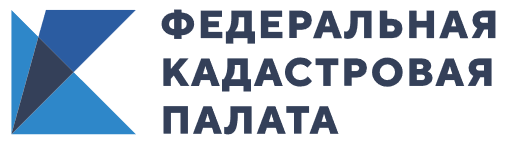 КАДАСТРОВАЯ ПАЛАТА ПО БУРЯТИИ РЕКОМЕНДУЕТ  ПОДПИСЫВАТЬ ДОКУМЕНТЫ С ПОМОЩЬЮ ЭЛЕКТРОННОЙ ПОДПИСИ Для обеспечения безопасности жизни и здоровья населения в условиях пандемии Кадастровая палата по Бурятии рекомендует гражданам подписывать различные документы, в том числе при сделках с недвижимостью, в электронном виде с помощью электронной подписи. Получить сертификат электронной подписи можно в созданном на базе Федеральной кадастровой палаты Удостоверяющем центре. В период с 6 по 30 апреля Удостоверяющий центр ФКП свою деятельность не приостанавливает и формат работы не меняет. Чтобы получить сертификат электронной подписи, нужно зарегистрироваться на сайте Удостоверяющего центра kadastr.ru, подать запрос в «Личном кабинете» и оплатить услугу. Далее необходимо пройти процедуру удостоверения личности в пункте оказания услуги. Это необходимая процедура, подтверждающая получение электронной подписи именно ее владельцем. Для удобства граждан Кадастровая палата по Бурятии ввела предварительную запись на процедуру по телефонам: 8(3012)37-29-90, 8(3012) 37-30-88, 8(3012) 37-30-89 (доб.2125, 4151). Также запрос на предварительную запись можно направить по адресу электронной почты: uc_reguest_03.kadastr.ru. Для уточнения возможной даты и времени приема по проведению процедуры удостоверения личности с заявителем свяжется сотрудник Удостоверяющего центра. Во время прохождения процедуры сотрудники Удостоверяющего центра будут обеспечены средствами индивидуальной защиты. Усиленная квалифицированная электронная подпись – аналог собственноручной подписи, имеющий юридическую силу и действительный на всей территории страны. С помощью сертификата электронной подписи можно в режиме онлайн и не выходя из дома зарегистрировать права собственности на объект недвижимости, получить сведения из ЕГРН, ИНН, заполнить анкету для переоформления паспорта, отследить штрафы ГИБДД, подать заявление для поступления в вуз и получить многие другие государственные услуги. Для создания сертификата электронной подписи вам потребуется предоставить пакет документов, в который входят оригиналы документов: паспорт, СНИЛС – страховое свидетельство обязательного пенсионного страхования, ИНН – индивидуальный номер налогоплательщика. Индивидуальные предприниматели также предоставляют основной государственный регистрационный номер записи о государственной регистрации физлица в качестве ИП, представитель юрлица – документы, которые подтверждают полномочия на действия от имени юридического лица.